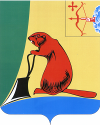 Печатное средство массовой информации органов местного самоуправления Тужинского муниципального районаБюллетень муниципальных нормативных правовых актов№ 24 (270)18 сентября 2020 годапгт ТужаСОДЕРЖАНИЕРаздел I. Постановления и распоряжения главы района и администрации Тужинского района АДМИНИСТРАЦИЯ ТУЖИНСКОГО МУНИЦИПАЛЬНОГО РАЙОНАКИРОВСКОЙ ОБЛАСТИПОСТАНОВЛЕНИЕО внесении изменений в постановление администрации Тужинского муниципального района 
от 06.06.2017 № 182В связи с кадровыми изменениями администрация Тужинского муниципального района ПОСТАНОВЛЯЕТ:1. Внести изменения в постановление администрации Тужинского муниципального района Кировской области от 06.06.2017 № 182 «О создании межведомственной комиссии по признанию помещения жилым помещением, пригодным (непригодным) для проживания граждан, а также многоквартирного дома аварийным и подлежащим сносу или реконструкции»,утвердив состав межведомственной комиссии по признанию помещения жилым помещением, пригодным (непригодным) для проживания граждан, а также многоквартирного дома аварийным и подлежащим сносу или реконструкции согласно приложению.2. Настоящее постановление вступает в законную силу с момента опубликования в Бюллетене муниципальных нормативных правовых актов органов местного самоуправления Тужинского муниципального района Кировской области.И.о. главы Тужинского муниципального района    О.Н. ЗубареваПриложение УТВЕРЖДЕНпостановлением администрации Тужинского муниципального района от 17.09.2020 № 272СОСТАВмежведомственной комиссии по признанию помещения жилым помещением, пригодным (непригодным) для проживания граждан, а также многоквартирного дома аварийным и подлежащим сносу или реконструкции___________АДМИНИСТРАЦИЯ ТУЖИНСКОГО МУНИЦИПАЛЬНОГО РАЙОНАКИРОВСКОЙ ОБЛАСТИПОСТАНОВЛЕНИЕО внесении изменений в постановление администрации Тужинского муниципального района 
от 09.10.2017 № 391В соответствии с постановлением администрации Тужинского муниципального района 
от 19.02.2015 № 89 «О разработке, реализации и оценке эффективности реализации муниципальных программ Тужинского муниципального района» администрация Тужинского муниципального района ПОСТАНОВЛЯЕТ:1. Внести изменения в постановление администрации Тужинского муниципального района 
от 09.10.2019 № 391 «Об утверждении муниципальной программы Тужинского муниципального района «Управление муниципальным имуществом» на 2020 – 2025 годы» (далее – Муниципальная программа), утвердив изменения в Муниципальную программу согласно приложению. 2. Настоящее постановление вступает в силу с момента официального опубликования в Бюллетене муниципальных нормативных правовых актов органов местного самоуправления Тужинского муниципального района Кировской области.И.о. главы Тужинского муниципального района    О.Н. ЗубареваПриложение УТВЕРЖДЕН0постановлением администрации Тужинского муниципального района от 17.09.2020 № 275ИЗМЕНЕНИЯв муниципальную программуТужинского муниципального района«Управление муниципальным имуществом» на 2020-2025 годы1.1. Приложение № 2 к Муниципальной программе «Расходы на реализацию муниципальной программы за счет средств бюджета района» изложить в новой редакции согласно приложению № 1.1.2. Приложение № 3 к Муниципальной программе «Ресурсное обеспечение реализации муниципальной программы за счет всех источников финансирования» изложить в новой редакции согласно приложению № 2.Приложение № 1 к изменениямПриложение № 2 к Муниципальной программеРАСХОДЫНА РЕАЛИЗАЦИЮ МУНИЦИПАЛЬНОЙ ПРОГРАММЫЗА СЧЕТ СРЕДСТВ БЮДЖЕТА РАЙОНА_____________Приложение № 2 к изменениямПриложение № 3к муниципальной программеРЕСУРСНОЕ ОБЕСПЕЧЕНИЕРЕАЛИЗАЦИИ МУНИЦИПАЛЬНОЙ ПРОГРАММЫ ЗА СЧЕТВСЕХ ИСТОЧНИКОВ ФИНАНСИРОВАНИЯ_____________ТУЖИНСКАЯ РАЙОННАЯ ДУМАКИРОВСКОЙ ОБЛАСТИРЕШЕНИЕпгт ТужаО внесении изменения в решение Тужинской районной Думы 
от 08.07.2020 № 47/349 В соответствии с Федеральным законом от 31.07.2020 № 268-ФЗ «О внесении изменений 
в отдельные законодательные акты Российской Федерации», руководствуясь Уставом муниципального образования Тужинский муниципальный район Тужинская районная Дума РЕШИЛА:1. Внести в Положение о муниципальной службе в Тужинском муниципальном районе, утвержденное решением Тужинской районной Думы от 08.07.2020 № 47/349 (далее - Положение), следующее изменение:Пункт 4 статьи 26 Положения изложить в новой редакции следующего содержания:«4) ведение трудовых книжек муниципальных служащих (при наличии), формирование сведений о трудовой деятельности за период прохождения муниципальной службы муниципальными служащими и представление указанных сведений в порядке, установленном законодательством Российской Федерации об индивидуальном (персонифицированном) учете в системе обязательного пенсионного страхования, для хранения в информационных ресурсах Пенсионного фонда Российской Федерации.»2. Настоящее решение вступает в силу со дня его официального опубликования в Бюллетене муниципальных правовых актов органов местного самоуправления Тужинского муниципального района.Председатель Тужинскойрайонной Думы    Е.П. ОносовИ.о. главы Тужинского муниципального района    О.Н. ЗубареваТУЖИНСКАЯ РАЙОННАЯ ДУМАКИРОВСКОЙ ОБЛАСТИРЕШЕНИЕпгт ТужаО выдвижении инициативы объединения всех поселений, 
входящих в состав Тужинского муниципального района Кировской области и образования Тужинского муниципального округа 
Кировской областиВ соответствии с частями 2, 3.1-1 статьи 13, пунктом 4 части 3 статьи 28 Федерального закона 
от 06.10.2003 № 131-ФЗ «Об общих принципах организации местного самоуправления в Российской Федерации», решением Тужинской районной Думы Кировской области от 31.08.2015 № 61/383 
«Об утверждении порядка организации и проведения публичных слушаний в Тужинском муниципальном районе», руководствуясь Уставом муниципального образования Тужинский муниципальный район Кировской области, Тужинская районная Дума РЕШИЛА:1. Выдвинуть инициативу объединения Грековского сельского поселения, Михайловского сельского поселения, Ныровского сельского поселения, Пачинского сельского поселения, Тужинского городского поселения, входящих в состав Тужинского муниципального района Кировской области 
и образования Тужинского муниципального округа Кировской области.2. Назначить проведение публичных слушаний по проекту решения «О выражении согласия населения Тужинского муниципального района Кировской области на объединение Грековского сельского поселения, Михайловского сельского поселения, Ныровского сельского поселения, Пачинского сельского поселения, Тужинского городского поселения, входящих в состав Тужинского муниципального района Кировской области и образования Тужинского муниципального округа Кировской области на 06 октября 2020 года, начало в 09 час. 00 мин.3. Определить место проведения публичных слушаний: пгт Тужа,ул. Горького, д. 5, зал заседаний администрации Тужинского муниципального района.4. Опубликовать проект решения «О выражении согласия населения Тужинского муниципального района Кировской области на объединение Грековского сельского поселения, Михайловского сельского поселения, Ныровского сельского поселения, Пачинского сельского поселения, Тужинского городского поселения, входящих в состав Тужинского муниципального района Кировской области» не позднее, чем 15 сентября 2020 года на официальном Интернет-сайте администрации Тужинского муниципального района tuzha.ru.5. Предложения по проекту решения могут вноситься гражданами, постоянно проживающими на территории района и обладающими активным избирательным правом. Тужинская районная Дума принимает предложения по проекту решения не позже чем за три дня до даты проведения публичных слушаний по адресу: пгт Тужа, ул. Горького, д. 5, каб. 35 (тел. 2-10-53), в письменном виде, 
по электронной и обычной почте, а также иными способами.6. Не позднее 9 октября 2020 года опубликовать результаты публичных слушаний в Бюллетене муниципальных нормативных правовых актов органов местного самоуправления Тужинского муниципального района Кировской области в установленном порядке либо на официальном Интернет-сайте администрации Тужинского муниципального района tuzha.ru.7. Настоящее решение вступает в силу со дня его официального опубликования.Председатель Тужинскойрайонной Думы    Е.П. ОносовИ.о. главы Тужинского муниципального района    О.Н. ЗубареваТУЖИНСКАЯ РАЙОННАЯ ДУМАКИРОВСКОЙ ОБЛАСТИРЕШЕНИЕпгт ТужаО предложении кандидатуры в состав территориальной избирательной комиссии Тужинского районаВ связи с формированием территориальной избирательной комиссии Тужинского района, руководствуясь статьями 22, 26 Федерального закона от 12.06.2002 № 67-ФЗ «Об основных гарантиях избирательных прав и права на участие в референдуме граждан Российской Федерации», ч. 6 ст. 10 Закона Кировской области от 03.11.2005 № 375-ЗО «Об избирательных комиссиях, комиссиях референдумов в Кировской области» Тужинская районная Дума РЕШИЛА:1. Предложить Избирательной комиссии Кировской области кандидатуру Куданцевой Галины Павловны для назначения членом территориальной избирательной комиссии Тужинского района 
с правом решающего голоса.2. Настоящее решение вступает в силу со дня его официального опубликования в Бюллетене муниципальных нормативных правовых актов органов местного самоуправления Тужинского муниципального района Кировской области. Председатель Тужинскойрайонной Думы    Е.П. ОносовУчредитель: Тужинская районная Дума (решение Тужинской районной Думы № 20/145 от 01 октября 2012 года об учреждении своего печатного средства массовой информации - Информационного бюллетеня органов местного самоуправления муниципального образования Тужинский муниципальный район Кировской 
области, где будут официально публиковаться нормативные правовые акты, принимаемые органами местного самоуправления района, подлежащие обязательному опубликованию в соответствии с Уставом Тужинского района) Официальное издание. Органы местного самоуправления Тужинского районаКировской области: Кировская область, пгт Тужа, ул. Горького, 5.Подписано в печать: 18 сентября 2020 года, Тираж: 10 экземпляров, в каждом 10 страница.Ответственный за выпуск издания: ведущий специалист отдела организационно-правовой и кадровой работы Чеснокова Н.Р.№ п/пНаименование постановления, распоряженияРеквизиты документаСтраница1О внесении изменений в постановление администрации Тужинского муниципального района от 06.06.2017 № 182от 17.09.2020№ 2723-42О внесении изменений в постановление администрации Тужинского муниципального района от 09.10.2017 № 391от 17.09.2020№ 2754-7Раздел II. Решения Тужинской районной Думы Раздел II. Решения Тужинской районной Думы Раздел II. Решения Тужинской районной Думы Раздел II. Решения Тужинской районной Думы № п/пНаименование решенияРеквизиты документаСтраница1О внесении изменения в решение Тужинской районной Думы 
от 08.07.2020 № 47/349 от 14.09.2020№ 49/35882О выдвижении инициативы объединения всех поселений, входящих 
в состав Тужинского муниципального района Кировской области 
и образования Тужинского муниципального округа Кировской областиот 14.09.2020№ 49/3598-93О предложении кандидатуры в состав территориальной избирательной комиссии Тужинского районаот 14.09.2020№ 49/360917.09.2020№272пгт Тужапгт Тужапгт Тужапгт ТужаЗУБАРЕВА Ольга Николаевна- первый заместитель главы администрации Тужинского муниципального района по жизнеобеспечению, председатель комиссииКЛЕПЦОВАГалина Алексеевна- заместитель главы администрации по экономике и финансам – заведующий отделом по экономике и прогнозированию администрации Тужинского муниципального района, заместитель председателя комиссииБЕЗРУКОВМихаил Анатольевич- главный специалист – главный архитектор администрации Тужинского муниципального района, секретарь комиссииЧлены комиссии:ЗЫКОВСтанислав Валерьевич- начальник Территориального отдела Управления Роспотребнадзора по Кировской области в Советском районе(по согласованию)КРАЕВВиталий Васильевич- начальник отделения – главный государственный инспектор Арбажского и Тужинского района по пожарному надзору(по согласованию)ЛАРИОНОВАлександр Геннадьевич- главный специалист отдела охраны окружающей среды и экологической безопасности КОГБУ «Областной природоохранный центр» по Арбажскому и Тужинскому районам (по согласованию)НОГИНАНаталья Юрьевна- заведующий отделом жизнеобеспечения администрации Тужинского муниципального районаПОПОНИНА Наталия Юрьевна- ведущий специалист – юрист отдела организационно – правовой и кадровой работы администрации Тужинского муниципального района17.09.2020№275275пгт Тужапгт Тужапгт Тужапгт Тужапгт Тужа№ п/пСтатусНаименование муниципальной программы, подпрограммы, отдельного мероприятияГлавный распорядитель бюджетных средствРасходы (прогноз, факт), тыс. рублейРасходы (прогноз, факт), тыс. рублейРасходы (прогноз, факт), тыс. рублейРасходы (прогноз, факт), тыс. рублейРасходы (прогноз, факт), тыс. рублейРасходы (прогноз, факт), тыс. рублейИТОГО:№ п/пСтатусНаименование муниципальной программы, подпрограммы, отдельного мероприятияГлавный распорядитель бюджетных средств2020год2021год2022год2023год2024год2025годИТОГО:1Муниципальная программаМуниципальная программа Тужинского муниципального района "Управление муниципальным имуществом» 
на 2020 - 2025 годыАдминистрация Тужинского муниципального района192,0179,0179,0179,0179,0179,01087,01.1МероприятиеТехническая паспортизация муниципального недвижимого имуществаАдминистрация Тужинского муниципального района0,030,030,030,030,030,0150,01.2МероприятиеОплата услуг по проведению независимой оценки рыночной стоимости муниципального имуществаАдминистрация Тужинского муниципального района42,042,042,042,042,042,0252,01.3МероприятиеНа оплату объявлений 
в средствах массовой информацииАдминистрация Тужинского муниципального района4,00,00,00,00,00,04,01.4МероприятиеРаботы, связанные 
с межеванием земельных участковАдминистрация Тужинского муниципального района0,051,051,051,051,051,0255,01.5МероприятиеПрочие расходы, в том числе:Администрация Тужинского муниципального района143,056,056,056,056,056,0423,01.5.1 МероприятиеАрендная плата по договорам аренды по программе «Служебное жилье»Администрация Тужинского муниципального района33,633,633,633,633,633,6201,61.5.2МероприятиеУслуги связи, заправка картриджей, нотариальные услуги, приобретение канцтоваров 
и материалов для ремонта муниципального имуществаАдминистрация Тужинского муниципального района55,08,08,08,08,08,095,01.5.3МероприятиеПрочие работы 
и услугиАдминистрация Тужинского муниципального района54,414,414,414,414,414,4116,41.6.МероприятиеОсуществление муниципального земельного контроляАдминистрация Тужинского муниципального района3,00,00,00,00,00,03,0№ п/пСтатусНаименование муниципальной программы, подпрограммы, отдельного мероприятияИсточники финансиро-ванияРасходы (прогноз, факт), тыс. рублейРасходы (прогноз, факт), тыс. рублейРасходы (прогноз, факт), тыс. рублейРасходы (прогноз, факт), тыс. рублейРасходы (прогноз, факт), тыс. рублейРасходы (прогноз, факт), тыс. рублей№ п/пСтатусНаименование муниципальной программы, подпрограммы, отдельного мероприятияИсточники финансиро-вания2020 год2021 год2022 год2023 год2024 год2025 годИтого:1.Муниципальная программаМуниципальная программа Тужинского муниципального района «Управление муниципальным имуществом» на 2020-2025 годывсего192,0179,0179,0179,0179,0179,01087,01.Муниципальная программаМуниципальная программа Тужинского муниципального района «Управление муниципальным имуществом» на 2020-2025 годыместный бюджет192,0179,0179,0179,0179,0179,01087,01.1.Муниципальная программаТехническая паспортизация муниципального недвижимого имуществавсего0,030,030,030,030,030,0150,01.1.Муниципальная программаТехническая паспортизация муниципального недвижимого имуществаместный бюджет0,030,030,030,030,030,0150,01.2.Муниципальная программаОплата услуг по проведению независимой оценки рыночной стоимости муниципального имущества и земельных участковвсего42,042,042,042,042,042,0252,01.2.Муниципальная программаОплата услуг по проведению независимой оценки рыночной стоимости муниципального имущества и земельных участковместный бюджет42,042,042,042,042,042,0252,01.3.Муниципальная программаНа оплату объявлений в средствах массовой информации           всего4,00,00,00,00,00,04,01.3.Муниципальная программаНа оплату объявлений в средствах массовой информации           местный бюджет4,00,00,00,00,00,04,01.4.Муниципальная программаРаботы, связанные с межеванием земельных участковвсего0,051,051,051,051,051,0255,01.4.Муниципальная программаРаботы, связанные с межеванием земельных участковместный бюджет0,051,051,051,051,051,0255,01.5.Муниципальная программаПрочие расходывсего143,056,056,056,056,056,0423,01.5.Муниципальная программаПрочие расходыместный бюджет143,056,056,056,056,056,0423,0Муниципальная программаОсуществление муниципального земельного контролявсего3,00,00,00,00,00,03,0Муниципальная программаОсуществление муниципального земельного контроляместный бюджет3,00,00,00,00,00,03,014.09.2020№49/35814.09.2020№49/35914.09.2020№49/360